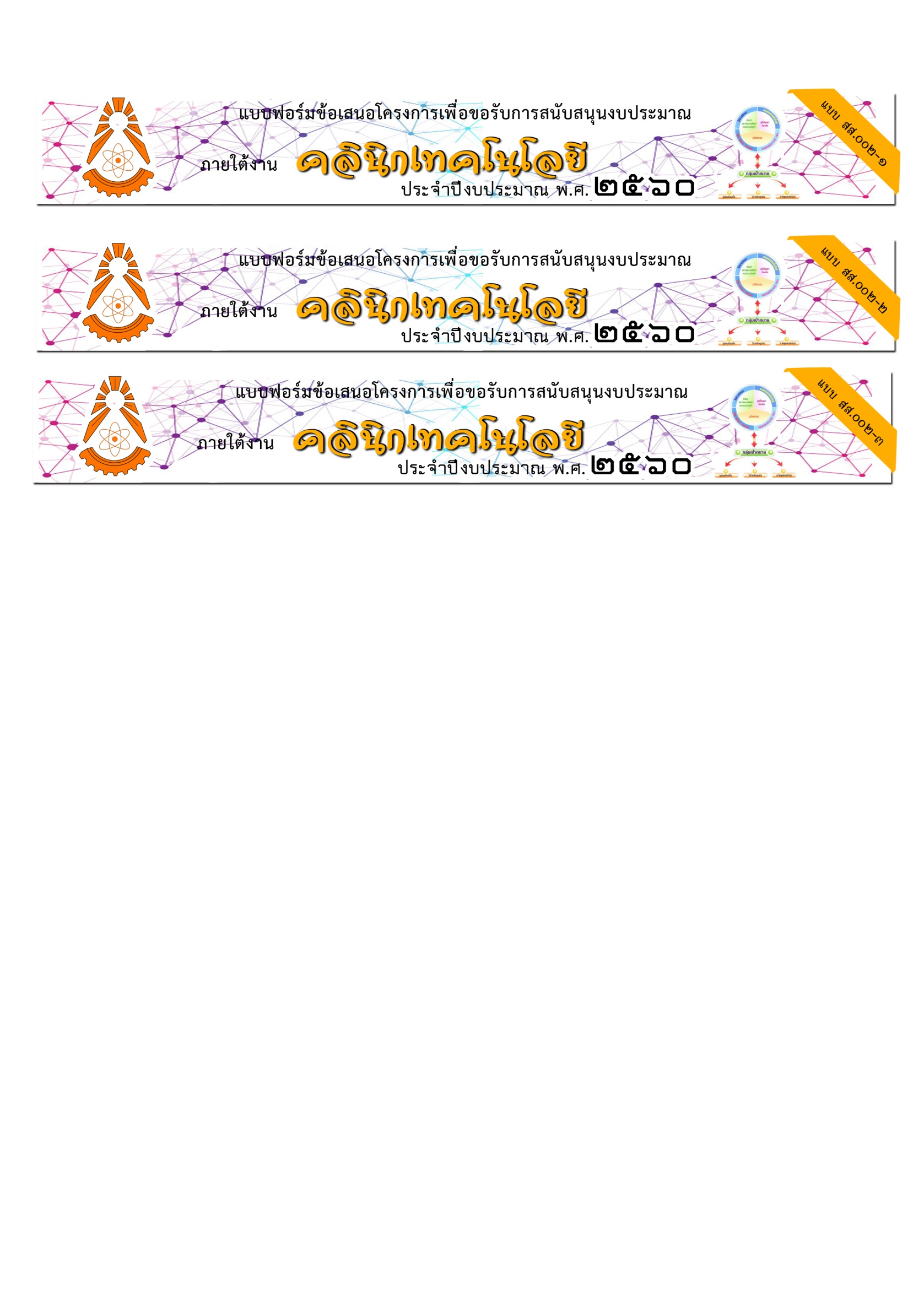 1.   ชื่อสถาบันการศึกษาที่เป็นคลินิกเทคโนโลยีเครือข่าย   :  						2.   ชื่อโครงการ   :  											3.   ชื่อผู้เสนอโครงการและผู้ร่วมโครงการ   :  								(คำอธิบาย : โปรดระบุ ชื่อ – นามสกุล / ตำแหน่ง  /สถานที่ติดต่อ / หมายเลขโทรศัพท์ / โทรสาร / e-mail)(ประวัติการศึกษา ประวัติการทำงาน ผลงาน ประสบการณ์การทำงาน ของผู้เสนอโครงกาที่เป็นหัวหน้าโครงการและผู้ร่วมโครงการให้เป็นเอกสารแนบท้ายโครงการ)4.ความสอดคล้องกับแผนงาน    :  	  การวิจัยและพัฒนาต่อยอดเทคโนโลยี				5.ลักษณะโครงการ   :  โปรดใส่เครื่องหมาย    ใน   ที่ต้องการและกรอกข้อมูลให้ครบถ้วน
	  5.1 เป็นความต้องการของชุมชน (เกษตรกร แม่บ้านเป็นรายบุคคลหรือเป็นกลุ่ม หรือ วิสาหกิจชุมชน โดยได้แนบหลักฐานตามแบบสำรวจความต้องการ (แบบ สส. 002 - 2 (1))	5.2 เป็นข้อเสนอความต้องการของจังหวัด หน่วยงานองค์กรปกครองส่วนท้องถิ่น หรือสมาชิก อสวท. โดยได้แนบหนังสือขอความช่วยเหลือทางวิชาการ (แบบ สส.002 - 2 (2))	5.3 อื่นๆ  โปรดระบุ										6.   หลักการและเหตุผล   : 										(ชี้แจงเหตุผลความจำเป็นที่ต้องมีวิจัยและพัฒนาต่อยอด โดยแสดงรายละเอียดและสถานภาพปัญหาของเทคโนโลยีเดิม) 7.วัตถุประสงค์   :(ระบุว่าโครงการมุ่งหวังให้บรรลุอะไร หลักๆ ไม่เกิน 3 ข้อ)1.  										2.										3.  										8.   กลุ่มเป้าหมาย   :										(อธิบาย :โปรดระบุ กลุ่มเป้าหมายที่คาดว่าจะเป็นผู้ใช้/รับการถ่ายทอดฯ เมื่อผลงานวิจัยฯ แล้วเสร็จ)9.   พื้นที่ดำเนินการ   :										(อธิบาย :โปรดระบุ พื้นที่ตั้งที่จะดำเนินการวิจัยและพัฒนาต่อยอดและพื้นที่ของกลุ่มเป้าหมายที่เป็นผู้ใช้เทคโนโลยี)10.  ระยะเวลาดำเนินการ   :  (วันเริ่มต้น -สิ้นสุดโครงการต้องอยู่ภายในปีงบประมาณวันที่ 1 ตุลาคม 59 - 30 กันยายน 60)11.  การดำเนินโครงการ   :  11.1  กระบวนการและวิธีการวิจัยและพัฒนาต่อยอดฯ มีรายละเอียด ตามหัวข้อ  ดังนี้   	 ขอบเขตการวิจัยและพัฒนาต่อยอดฯ		 ระเบียบวิธีการวิจัยและพัฒนาต่อยอดฯ		 ขั้นตอนการวิจัยและพัฒนาต่อยอดฯ		 ความคาดหวังและผลประโยชนที่ได้รับจากการวิจัยและพัฒนาต่อยอดฯแผนการถ่ายทอดฯ11.2	แผนการดำเนินการวิจัยฯ และแผนการถ่ายทอดฯ (ตามตารางด้านล่าง) โดยสอดคล้องกับ ข้อ 11.112.ผลผลิต13.  ผลกระทบ:(โปรดใส่เครื่องหมาย  และแสดงผลกระทบที่เกิดขึ้นจากโครงการทั้งที่เป็นตัวเงินและไม่สามารถระบุเป็นตัวเงิน ข้อใดข้อข้อหนึ่ง หรือทั้งสองข้อ)	   ทางเศรษฐกิจ   โปรดอธิบาย										   ทางสังคม   โปรดอธิบาย 									14.งบประมาณขอรับการสนับสนุน   จำนวน				  บาท มีรายการ ดังนี้(คำอธิบาย :ให้แจกแจงรายละเอียดค่าใช้จ่ายที่จะใช้ในการดำเนินโครงการทุกขั้นตอนเป็นงบตัวคูณ [ราคาต่อหน่วย: จำนวนคน/ครั้ง/วัน/ชิ้น] โดยใช้ระเบียบและอัตราของทางราชการ)15.   การติดตาม ประเมินผลและรายงานผล   :  รายงานความก้าวหน้ากับสำนักงานปลัดกระทรวงวิทยาศาสตร์ฯ  โดยรายงานผลการดำเนินงานและจัดส่งข้อมูลตามแบบฟอร์มฯ ที่กำหนด เป็นรายไตรมาส รวมไม่น้อยกว่า 3 ครั้ง/ปี  โดยรายงานในระบบติดตามโครงการคลินิกเทคโนโลยีออนไลน์ (Clinic Monitor Online : CMO)ที่เวบไซต์www.clinictech.most.go.th และส่งรายงานฉบับสมบูรณ์พร้อมไฟล์เอกสาร ภายใน 30 วันหลังสิ้นสุดปีงบประมาณ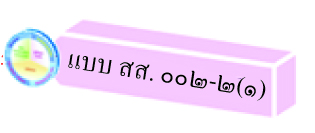 แบบสำรวจข้อมูลความต้องการเทคโนโลยีโดย     คลินิกเทคโนโลยี 							ส่วนที่ 1ข้อมูลชุมชน 1.1  ชื่อชุมชน/หมู่บ้าน		หมู่ที่	ตำบล		อำเภอ		จังหวัด				1.2  ชื่อผู้นำ												1.3  จำนวนสมาชิกในชุมชน					ครัวเรือน/คน1.4  อาชีพของสมาชิก-  อาชีพหลัก					คิดเป็นร้อยละ					-  อาชีพรอง					คิดเป็นร้อยละ					-  อาชีพเสริม					คิดเป็นร้อยละ					1.5  รายได้เฉลี่ย/ เดือน ของสมาชิกและครัวเรือนน้อยกว่า  5,000 บาทมากกว่า  5,000 บาท แต่ไม่เกิน 10,000 บาทเกินกว่า  10,000 บาท1.6  ปัจจัยพื้นฐานในการดำรงชีพของชุมชนน้ำเพื่อการอุปโภคบริโภคมี	 ไม่มีไฟฟ้า		มี	 ไม่มี1.7  อธิบายลักษณะทรัพยากรของชุมชน									1.8  หน่วยราชการที่ดูแลชุมชนในปัจจุบัน									ผลิตภัณฑ์ของชุมชน(ถ้ามี)										ส่วนที่ 2ความต้องการเทคโนโลยี2.1ชื่อกลุ่ม (ใส่เครื่องหมาย  ให้ตรงตามสถานภาพของกลุ่มพร้อมชื่อ)ชื่อชุมชน												ชื่อวิสาหกิจชุมชน											อุตสาหกรรมในครัวเรือน/ขนาดกลาง/ย่อม								 ที่อยู่												2.2ชื่อหัวหน้ากลุ่ม/ผู้นำ					หมายเลขโทรศัพท์					2.3จำนวนสมาชิกในกลุ่มที่ต้องการเทคโนโลยี					คน(แนบรายชื่อสมาชิกพร้อมที่อยู่และหมายเลขโทรศัพท์ติดต่อ)2.4ประเด็นปัญหา/ ความจำเป็นที่ต้องการเทคโนโลยี  หรือความช่วยเหลือทางเทคโนโลยี				
													
2.5  เทคโนโลยีที่ต้องการ หรือปัญหาทางเทคโนโลยีที่ต้องการให้ช่วยเหลือก)  ต้องการคำปรึกษา เรื่อง										ข)  ต้องการให้ฝึกอบรม  เรื่อง										ค)  อื่นๆ (ระบุ)											2.6  ความต้องการหรือปัญหาฯตามข้อ 2.5 เคยขอรับความช่วยเหลือจากหน่วยงาน (ระบุชื่อ)				แต่ยังไม่ได้รับความช่วยเหลือ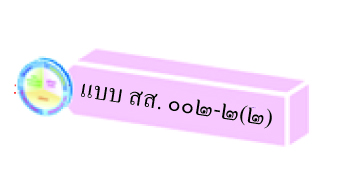 ชื่อหน่วยงาน/ชุมชน				ที่อยู่					
													วันที่	เดือน	พ.ศ.		เรื่อง	ขอความช่วยเหลือทางวิชาการหรือเทคโนโลยีเรียน	ปลัดกระทรวงวิทยาศาสตร์และเทคโนโลยีสิ่งที่ส่งมาด้วย	1.หลักฐานการประชุม การจัดเวทีเสวนา ที่แสดงถึงการได้มาถึงประเด็น		ที่ต้องการขอความช่วยเหลือ(เฉพาะกรณีเป็นความต้องการของสมาชิก		อาสาสมัครวิทยาศาสตร์และเทคโนโลยี)ด้วย (นาย/นาง/นางสาว) 				 มีความประสงค์ให้กระทรวงวิทยาศาสตร์ฯช่วยเหลือในเรื่อง						. (ระบุประเด็นปัญหา/พื้นที่/จำนวนผู้ได้รับความเดือดร้อน)และเคยขอรับความช่วยเหลือจากหน่วยงาน (ระบุชื่อ)					เมื่อปี พ.ศ. 	แต่ยังไม่ได้รับความช่วยเหลือ/แก้ไขปัญหาโดยชุมชน/จังหวัด/หน่วยงานในท้องถิ่น (ระบุชื่อ) 			ยินดีจะให้ความร่วมมือและการสนับสนุน(โปรดระบุ  สมทบงบประมาณบางส่วน จำนวน	บาท สร้างโรงเรือน จัดหาเครื่องมือ/เครื่องจักร  สถานที่อบรม  อื่นๆ (โปรดระบุ)					 โดยหากต้องการข้อมูลเพิ่มเติมโปรดติดต่อ(ชื่อ – สกุล)			หมายเลขโทรศัพท์ 		                    จึงเรียนมาเพื่อโปรดพิจารณากิจกรรม255925592559256025602560256025602560256025602560รวมเงิน(บาท)กิจกรรมไตรมาสที่ 1ไตรมาสที่ 1ไตรมาสที่ 1ไตรมาสที่ 2ไตรมาสที่ 2ไตรมาสที่ 2ไตรมาสที่ 3ไตรมาสที่ 3ไตรมาสที่ 3ไตรมาสที่ 4ไตรมาสที่ 4ไตรมาสที่ 4รวมเงิน(บาท)กิจกรรมต.ค.พ.ยธ.ค.ม.ค.ก.พ.มี.ค.เม.ยพ.คมิ.ย.ก.ค.ส.ค.ก.ย.รวมเงิน(บาท)แผนงานแผนงานแผนงานแผนงานแผนงานแผนงานแผนงานแผนงานแผนงานแผนงานแผนงานแผนงานแผนงานแผนงาน1.2.3.4.5.แผนเงินตัวชี้วัดผลผลิตค่าเป้าหมาย (หน่วยนับ)ข้อมูลที่ต้องจัดเก็บผลงานวิจัยและพัฒนาต่อยอดเทคโนโลยีแล้วเสร็จตามแผนแล้วเสร็จตามแผนภายในปีงบประมาณรายงานการวิจัยและพัฒนาต่อยอดเทคโนโลยีฉบับสมบูรณ์จำนวนผู้รับการถ่ายทอดเทคโนโลยี (คน)การรายงานความก้าวหน้าในระบบ CMOร้อยละผู้รับการถ่ายทอดเทคโนโลยีมีความพึงพอใจผลงานฯการรายงานความก้าวหน้าในระบบ CMO